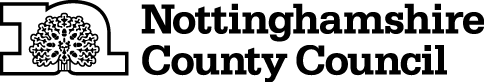 TEMPORARY CLOSURE OF FOOTPATHTHE NOTTINGHAMSHIRE COUNTY COUNCIL (STAPLEFORD FOOTPATH NO.5) (TEMPORARY PROHIBITION) ORDER 2018NOTICE IS HEREBY GIVEN  that the Nottinghamshire County Council intends not less than seven days from the date of this Notice to make an Order, under Section 14 of the Road Traffic Regulation Act 1984, the effect of which will be:-No person shall:-(a)   proceed on foot,	in the following length of Footpath at Stapleford in the Borough of Broxtowe:-	Stapleford Footpath No.5 between grid reference SK 4931 3866, the junction with Ilkeston Road, and SK 4928 3883, the junction with Stapleford Footpath No.18, a distance of 175 metres.AND NOTICE IS HEREBY FURTHER GIVEN that during the period of restriction the developer will provide a non-definitive alternative route which will be signed on site.  The prohibition shall apply to enable works to be carried out and in respect of the likelihood of danger to the public and damage to the footpath.  It may also apply on subsequent days when it shall be necessary.  If the works are not completed within 6 months, the Order may be extended.The prohibition is required to enable approved development to take place, and in respect of the likelihood of danger to the public and damage to the footpath.THIS CLOSURE WILL ONLY TAKE EFFECT WHEN SIGNS INDICATING CLOSURE ARE DISPLAYEDTHIS NOTICE IS DATED THIS 15TH DAY OF AUGUST 2018.Corporate Director of PlaceNottinghamshire County CouncilCounty HallNG2 7QPFor more information contact the Rights of Way office on (0115) 977 5680IT IS INTENDED that the prohibition will apply as follows:-From Monday, 27th August 2018 until Tuesday, 26th February 2019 inclusive.